СОВЕТ ОКТЯБРЬСКОГО МУНИЦИПАЛЬНОГО ОБРАЗОВАНИЯРЕШЕНИЕот 26 октября 2006 года № 17 /45 ОБ УТВЕРЖДЕНИИ ПРАВИЛ БЛАГОУСТРОЙСТВА, ОБЕСПЕЧЕНИЯ ЧИСТОТЫ И ПОРЯДКА НА ТЕРРИТОРИИ ОКТЯБРЬСКОГО МУНИЦИПАЛЬНОГО ОБРАЗОВАНИЯНа основании Закона Российской Федерации от 6 октября 2003 года № 131 _- ФЗ «Об общих принципах организации местного самоуправления в Российской Федерации", Устава Октябрьского муниципального образования Совет решил:1.Утвердить Правила благоустройства, обеспечения чистоты и порядка на территории Октябрьского муниципального образования (приложение 1).2. Контроль за выполнением настоящего Решения возложить на председателя комиссии по сельскому хозяйству, промышленности, транспорту, связи, предприятиям сферы услуг, строительству Волосожар А.В.  Глава Октябрьского МО                                           Е.В.ТишинаПриложение № 1 к решению Совета Октябрьского муниципального образования от 26.10.2006 г. № 17/45ПРАВИЛА БЛАГОУСТРОЙСТВА, ОБЕСПЕЧЕНИЯ ЧИСТОТЫ И ПОРЯДКАНА	ТЕРРИТОРИИ	ОКТЯБРЬСКОГОМУНИЦИПАЛЬНОГО ОБРАЗОВАНИЯ1. ОБЩИЕ ПОЛОЖЕНИЯ1.1 Все должностные лица и граждане обязаны соблюдать правила благоустройства, чистоту и порядок на улицах и площадях, в парках, скверах, на пляжах, на водоемах и малых реках, во дворах, на стадионах, в клубах, в общественном транспорте, в магазинах, столовых и других общественных местах.1.2.	Руководители  организаций,  должностные  лица,  ответственные  за  содержание   административных  зданий,   жилых  домов,   строений,   объектов торговли,  общественного питания,  учреждений  культуры,  частные лица  и арендаторы обязаны обеспечить надлежащее санитарное состояние и текущее содержание закрепленных территорий.Каждое  промышленное   предприятие обязано,      обеспечить
рекультивацию закрытых свалок промышленно-бытовых отходов, не допускать
загрязнение  воздуха   выбросами  промышленных  и коммунально-бытовых
объектов.Закрепленной  для содержания и  уборки    территорией     за
собственниками,   землевладельцами, землепользователями   и  арендаторами
земельных    участков    считать    территорию  в границах, определенных
кадастровыми     планами     земельных     участков,  а  также территорию,
прилегающую к земельному участку в границах, определенных договором,
заключенным   с   главой   администрации  Октябрьского   муниципального
образования.1.5 Содержание закрепленных территорий включает в себя: своевременный ремонт асфальтового покрытия, ремонт, покраску фасадов заборов и ограждений, расположенных на земельном участке, содержание зеленых насаждений, ремонт и очистку смотровых колодцев, находящихся на балансе собственников зданий, сооружений, покос и уборка сорной травы.Уборка закрепленных территорий включает в себя регулярную очистку тротуаров и прилегающих территорий от грязи, мусора, снега и льда, вывоз мусора, твердых бытовых отходов, снега, уход за зелеными насаждениями.2. ПОРЯДОК СОДЕРЖАНИЯ ОБЩИХ ЭЛЕМЕНТОВ БЛАГОУСТРОЙСТВА И ПОДДЕРЖАНИЯ НАДЛЕЖАЩЕГО САНИТАРНОГО СОСТОЯНИЯОрганизации, предприятия,   и частные лица, владеющие домами на
праве личной собственности, несут ответственность за содержание и уборку
дворов, прилегающих территорий, за своевременный ремонт и окраску фасадов
зданий, сооружений, входных дверей, экранов балконов и лоджий, водосточных
труб, вывесок, сохранность зеленых насаждений, покос и уборку сорной травы
в пределах закрепленных территорий, содержания внутридворовых проездов,
детских игровых площадок.Руководители организаций,    являющихся балансодержателями или
собственниками зданий, а также владельцы домов и строений на праве личной
собственности,  обязаны  иметь   на   зданиях   указатели  с бозначением
наименования  улицы  и номерные знаки (в  соответствии  с требованиями
архитектурных служб), исправное электроосвещение во дворах, у подъездов, на
прилегающих территориях и включать его с наступлением темноты, обеспечить
наличие и содержание водостоков в исправном состоянии.Организации, предприятия, учреждения, сельхозпредприятия, КФХ  и
частные    лица   обязаны  содержать  необходимое  количество персонала,
обслуживающего закрепленную  территорию,   обеспечивать  своевременный
вывоз мусора и нечистот, своевременно производить очистку крыш от снега,
удалять наледи и сосульки с карнизов зданий.Вывоз мусора, промышленных и бытовых отходов, снега, грунта владельцами территорий разрешается только в специально отведенные места. Категорически запрещается вывозить и сбрасывать всякого рода нечистоты, мусор, строительные отходы, землю, снег и другие отбросы на улицах, пустырях, в лесной и зеленой зоне, вдоль дорог, в пределах водоохранительных полос рек, на свободной от застройки территории.Руководители и должностные лица, допускающие указанные нарушения, обязаны немедленно принять меры по уборке загрязненных территорий. Если виновников возникновения стихийных свалок установить невозможно, уборку обязана обеспечить организация, за которой закреплена данная территория.В случае несвоевременной ликвидации свалки как виновником возникновения, так и владельцем территории, администрация может привлекать для этой цели лица на договорных условиях.Организация,   по   вине   которой   возникла   свалка   или   владелец территории   обязаны   компенсировать   все   затраты   по   ее   ликвидации   и восстановлению благоустройства. Компенсация затрат по ликвидации свалки и восстановлению  благоустройства  производится  организацией,  допустившей нарушение, на основании актов администрации   муниципального образования. Распоряжением главы администрации определяются места для  складирования бытовых отходов.Полив   зеленых    насаждений    и  газонов,  а также устройство
приствольных кругов у деревьев и кустарников, выкашивание трав и борьба ссорняками производится силами организаций - владельцев территорий. На них же возлагается обязанность по посеву газонов, озеленению закрепленных территорий и сохранности зеленых насаждений.2.6. Руководители организаций и учреждений, частные лица, в ведении которых находятся здания, обязаны обеспечить установку и своевременную очистку урн для мусора, располагаемых непосредственно у входа (не менее двух на вход) и на прилегающих к зданию тротуарах (с промежутками не более 50 метров). Скамейки и урны в скверах, парках, устанавливаются эксплуатирующими организациями. В остальных местах скамейки и урны устанавливаются администрацией и передаются организациям, за которыми закреплена территория.2,1. Содержание в чистоте и исправном состоянии конструктивных элементов зданий магазинов, киосков, а также уборка закрепленных за ними территорий покос и уборка сорной травы возлагается на торгующие организации и частных лиц. Установка постоянных и временных торговых точек (ларьков, лотков, и т.д.) разрешается только при наличии соответствующего разрешения администрации с учетом архитектурных требований и при условии предварительного возмещения владельцу территории расходов по уборке занимаемой товаром и торговым оборудованием площади согласно заключенному двухстороннему договору. При отсутствии договора уборка данных площадей возлагается на торгующие организации. Установленные передвижные и постоянные торговые точки должны иметь информационные таблички с указанием атрибутов торгующей организации (название, номер телефона, фамилия ответственного лица). В местах торговли мороженым, рядом с киосками по распространению лотерейных билетов, торгующие организации в обязательном порядке устанавливают и содержат урны для мусора. Вывоз мусора, твердых бытовых отходов и снега осуществляется торгующими организациями самостоятельно. Торгующие организации и частные лица обязаны обеспечить своевременную вывозку на склады тары из-под товаров. Хранение тары и торгового оборудования возле ларьков, лотков, киосков, во дворах и других местах запрещается,При въезде на территорию стройплощадки должна содержаться табличка с наименованием организации, производящей работы, фамилии ответственного за производство строительства лица, номером телефона организации и схемой въезда и выезда транспорта со строительной площадки в соответствии со стройгенпланом.Площадь территории стройплощадки, обнесенной забором, должна соответствовать утвержденному стройгенплану. Строительные организации обязаны следить за состоянием заборов, отсутствием на них частных объявлений, плакатов, других надписей и самовольной рекламы.В случае консервации строительства, генподрядчик (при хозспособе -заказчик) обязан вывезти строительные материалы и механизмы, демонтировать забор, благоустроить и передать территорию, за исключением занятой законсервированным сооружением, по акту местной администрациПри расторжении договора между генподрядной строительной организацией и заказчиком в период строительства, ответственность за содержание строительной площадки (в том числе и на период консервации) возлагается на заказчика. При этом заказчик должен предоставить в администрацию необходимые документы, подтверждающие консервацию и обеспечить на этот период надлежащее содержание строительной площадки в соответствии с данными Правилами. Срок консервации согласовывается с администрацией.Категорически запрещается производить разного рода поджоги, огневые способы оттаивания мерзлых грунтов, сжигание производственного и бытового мусора, других отходов, являющихся источниками загрязнения атмосферного воздуха, В отдельных случаях разрешается применение огневых способов оттаивания мерзлых грунтов, а также розжиг битумоварных установок, при условии получения официального разрешения на их производство. При производстве работ на инженерных подземных коммуникациях следует руководствоваться Правилами организации работ по строительству, ремонту и реконструкции подземных инженерных коммуникаций на территории поселения. Вывоз строительного и производственного мусора, других отходов, снега с закрепленных за строительными организациями территорий осуществляется ими самостоятельно с предварительным приобретением талона на прием и утилизацию мусора или вывоз снега либо на основании договоров специализированными предприятиями.При производстве строительных и земляных работ необходимо обеспечить сохранность действующих подземных коммуникаций и сетей наружного освещения.Все разрушения и повреждения дорожных покрытий, озеленения и элементов благоустройства, произведенные по вине строительных и ремонтных организаций при производстве работ по прокладке подземных коммуникаций или других видов строительных работ, должны быть ликвидированы в полном объеме силами и средствами организаций, производящих работу, в сроки, согласованные с администрацией муниципального образования.Восстановление нарушенного благоустройства производится с учетом площадей и объектов, нарушенных в результате устройства обходов и объездов перемещения техники в процессе производства работ, складирования грунта и строительных материалов,Перед началом работ по установке ограждения и обустройству прилегающей территории застройщик получает в администрации разрешение на проведение данных работ.2,8. Организации, в ведении которых находятся подземные инженерные коммуникации, обязаны постоянно следить за тем, чтобы крышки люков колодцев, расположенных на тротуарах и проезжей части, находились на уровне дорожного покрытия, содержались в исправном состоянии и закрытыми. В случае повреждения или разрушения они должны быть немедленно огорожены и в течение суток исправлены владельцами.При производстве работ по ремонту и реконструкции дорожного покрытия и производстве работ по строительству, ремонту и реконструкции подземныхинженерных коммуникаций на газоне, организация, ведущая работы, обязана установить люки на уровне нового покрытия, вне зависимости от принадлежности существующих инженерных коммуникаций.Люки должны устанавливаться на бетонные плиты (кольца), применение кирпича и других штучных материалов запрещается.Провалы, просадки грунта или дорожного покрытия, появившиеся как над подземными коммуникациями, так и в других местах, где не проводились ремонтно-восстановительные работы или появившиеся по истечении 2-х лет после проведения ремонтно-восстановительных работ должны быть устранены организациями, эксплуатирующими данную территорию в течение суток.Грунтовые наносы, наледи в зимний период, образовавшиеся из-за аварий на подземных коммуникациях, ликвидируются предприятиями - владельцами коммуникаций, либо на договорных условиях специализированными предприятиями за счет владельцев коммуникаций.2.9.	Водители   всех   видов   транспорта,   а   также   лица,   владеющие транспортными    средствами    на    праве    личной    собственности,    обязаны обеспечить надлежащее техническое состояние и внешний вид транспортных средств.Категорически запрещается мытье автомобилей, мотоциклов и других транспортных средств в реках и водоемах. На улицах и дорогах с асфальтовым покрытием запрещается осуществлять движение своим ходом машин и механизмов на гусеничном ходу.При перевозке мусора, сыпучих и пылящих грузов, которые могут загрязнять улицы, необходимо использовать специально оборудованный для этой цели транспорт. Погрузка должна осуществляться таким образом, чтобы исключить высыпание груза из кузова при транспортировке. Ответственность за соблюдение правил погрузки, укрытие и транспортировки грузов возлагается на владельцев транспортных средств.Въезд транспортных средств на тротуары, бордюры и газоны категорически запрещается.Перекрытие подъездов к жилым и общественным зданиям разрешается только при наличии разрешения администрации.2.10.	Развешивание   и  наклейка  рекламы,   афиш,   объявлений   должно осуществляться  только  в  специально  оборудованных местах  или  стендах. Изготовление	установка     стендов     осуществляется     как     службами администрации   поселения,   так   и   владельцами   территорий   по   взаимному согласованию.     Самовольное    расклеивание    объявлений    и    рекламы    в неустановленных   местах,   на   фасадах   зданий,   заборах,   столбах,   деревьях
категорически запрещается.2.П. В непосредственной близости от мест массового посещения людей (магазины, предприятия общественного питания, зрелищные учреждения), а также возле административных зданий, владельцами территорий по согласованию с администрацией муниципального образования должны быть установлены урны для мусора, содержащиеся за счет балансодержателей или владельцев зданий, сооружений.2.12.	Категорически   запрещается   устанавливать   как   на   застроенных территориях,   в   местах   отвода   перспективной   застройки   и   прохождения подземных   инженерных   коммуникаций,   так   и   на   пустырях   и   других территориях   металлические   и   капитальные   гаражи,   погреба   и   другие временные сооружения без соответствующего разрешения администрации.Категорически запрещается установка перечисленных сооружений в местах расположения действующих инженерных коммуникаций.2.13.	Организации,   учреждения,   частные   лица   обязаны   использовать выделенные земельные участки в строгом соответствии с условиями застройки, не допуская  произвольного изменения границ закрепленных территорий и самовольного строительства зданий и сооружений.3. УБОРКА ТЕРРИТОРИЙ В ВЕСЕННЕ-ЛЕТНИЙ ПЕРИОД31. В период с 15 апреля по 1 мая администрацией с привлечением населения, работников организаций, учреждений, предприятий муниципального образования производится массовая уборка грязи, мусора и песка с проезжей части улиц, тротуаров, газонов, дворовых территорий. В этот же срок землевладельцы производят уборку грязи и мусора на своих закрепленных территориях.3.2.	После массовой вывозки грязи с проезжей части, тротуаров, газонов их
уборка   осуществляется   в  соответствии   с   технологией  в  зависимости   от параметров и назначения улиц.3.3.	При ручной уборке проезжей части не допускается складирование
грязи и мусора на газонах и тротуарах.4. УБОРКА ТЕРРИТОРИЙ В ОСЕННЕ-ЗИМНИЙ ПЕРИОД4.1- Уборка дорог в зимний период предусматривает сгребание снега в валы, подметание проезжей части, посыпку проезжей части песком. Перечень операций по уборке зависит от категории, параметров и назначения улиц и определяется администрацией поселения. Уборка дворовых территорий предусматривает очистку от снега и льда тротуаров и проездов, посыпку их песком.Посыпка проезжей части песком    производится с момента начала
снегопада. При появлении гололеда посыпаются спуски, подъемы, перекрестки,
места остановок общественного транспорта, тротуары.Очистка от снега и сосулек крыш зданий должна производиться с
соблюдением мер техники безопасности. Снег, сброшенный с крыш, должен
немедленно вывозиться организацией, эксплуатирующей здание.При уборке закрепленных территорий, проезжих частей и тротуаров
необходимо обеспечить сохранность опор наружного освещения, приопорных
щитков   и   шкафов   управления.   В   случае   повреждений   сетей   наружного освещения нарушитель обязан возместить стоимость причиненного ущерба согласно сметы. Последнее не освобождает его от уплаты штрафа за конкретное нарушение.Если не представляется возможным определить виновника нарушения, то обязанность его устранения возлагается на эксплуатирующие организации, на балансе которых находятся данные сети. Эти организации обязаны ликвидировать нарушение в течение 3 дней с момента его обнаружения.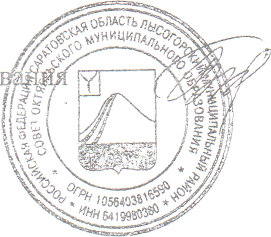 Глава Октябрьского Муниципального образоЕ.В. Тишина.